Académie :	Session :Examen :	Série :Spécialité/option :	Repère de l’épreuve :Epreuve/sous épreuve : NOM :(en majuscule, suivi s’il y a lieu, du nom d’épouse)Prénoms :	N° du candidatNé(e) le :(le numéro est celui qui figure sur la convocation ou liste d’appel)Appréciation du correcteur1806-BCP MAV EP22Il est interdit aux candidats de signer leur composition ou d'y mettre un signe quelconque pouvant indiquer sa provenance.DOSSIER SUJET RÉPONSESDurée : 3 heures	Coefficient : 2ÉPREUVE E2Sous-épreuve E22 (U22)Préparation et suivi d’une fabrication et d’une mise en œuvre sur chantierVous disposez des : Dossier technique de base.Documents techniques complémentaires.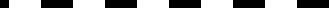 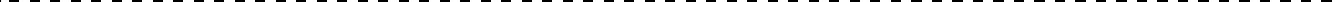 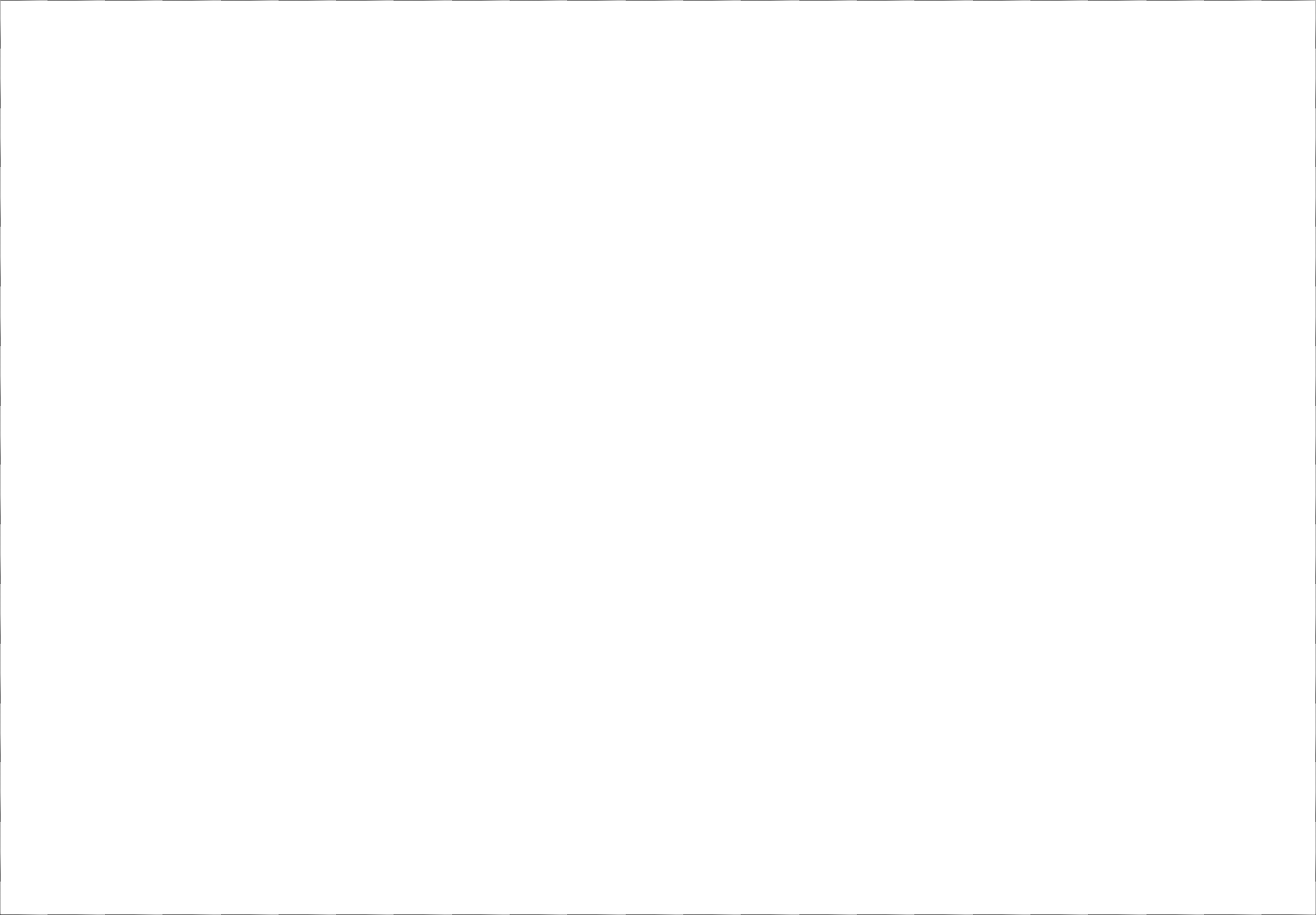 Aucun document n’est autorisé.L’usage de la calculatrice est autoriséCe dossier comporte 6 pages, numérotées de DSR 1 / 6 à DSR 6 / 6.Assurez-vous que cet exemplaire est complet.S’il est incomplet, demandez un autre exemplaire au chef de salle.N°1 COMPLÉTER LA FICHE DE FABRICATION DES ENSEMBLE S ME 15	(10 Pts)Vous êtes chargé de compléter la fiche de fabrication des deux ensembles menuisés repérés ME 15 en recherchant les cotes de débits des profilés en aluminium et des vitrages.FICHE DE FABRICATIONCoupe sur pointe	Vue extérieure	Statut : Tous N°Affaire :	Repère	N°ligne	Code	Désignation	Quantité1	FY et PY empilé	Ensemble menuisé ME 15	2Vue ExtérieureLargeur : 1500 mm Hauteur : 3040 mmFICHE DE FABRICATION (suite)N°2  OPTIMISER DES DÉBITS POUR LES REPÈRES ME 05	(11 Pts)Afin de préparer la fabrication et d’approvisionner le poste de tronçonnage, vous êtes chargé, à partir de la feuille de débits, de compléter la mise en barre pour les traverses (référence 215202), les ouvrants (référence 215180) et les parcloses (référence 591004) des repères ME 05N°3 CONTRÔLER LES APPROVISIONNEMENTS POUR LES REPÈR ES ME 01	(10 Pts)Vous êtes chargé de contrôler la quantité des accessoires et des joints nécessaires à la fabrication des ensembles menuisés ME 01 afin de préparer l’approvisionnement de la fabrication.A partir de la fiche de fabrication, vous devez compléter le tableau de suivi des stocks en indiquant pour chaque élément :Le nombre total de pièces ou de joints nécessaires.Le nombre de pièces ou de joints nécessaires en fonction du stock minimum du magasin.Le nombre de pièces ou de joints nécessaires à commander en fonction des conditionnements.Le nouveau stock en magasin après approvisionnement de la fabrication.TABLEAU DE SUIVI DE STOCKTABLEAU DE SUIVI DE STOCKTABLEAU DE SUIVI DE STOCKTABLEAU DE SUIVI DE STOCKTABLEAU DE SUIVI DE STOCKTABLEAU DE SUIVI DE STOCKTABLEAU DE SUIVI DE STOCKTABLEAU DE SUIVI DE STOCKDésignationQuantité nécessaire (pièce ou mètre)Stock disponibleStock minimumConditionnement (Pièce ou mètre)Quantité nécessaire en tenant compte du stock minimalNombre de pièces ou mètres conditionnés à commanderNouveau stock après approvisionnementDéflecteur Réf 31609423002001084285208Pièce d’angle moulé Réf 44002040010040Support cale de vitrage Réf 740012355200100Équerre d’assemblage10*5.2 Réf 750004454100100Feuille de planning : Fabrication / PoseFeuille de planning : Fabrication / PoseFeuille de planning : Fabrication / PoseFeuille de planning : Fabrication / PoseFeuille de planning : Fabrication / PoseFeuille de planning : Fabrication / PoseFeuille de planning : Fabrication / PoseFeuille de planning : Fabrication / PoseFeuille de planning : Fabrication / PoseFeuille de planning : Fabrication / PoseFeuille de planning : Fabrication / PoseFeuille de planning : Fabrication / PoseFeuille de planning : Fabrication / PoseFeuille de planning : Fabrication / PoseFeuille de planning : Fabrication / PoseFeuille de planning : Fabrication / PoseFeuille de planning : Fabrication / PoseFeuille de planning : Fabrication / PoseFeuille de planning : Fabrication / PoseFeuille de planning : Fabrication / PoseFeuille de planning : Fabrication / PoseFeuille de planning : Fabrication / PoseFeuille de planning : Fabrication / PoseFeuille de planning : Fabrication / PoseFeuille de planning : Fabrication / PoseFeuille de planning : Fabrication / PoseFeuille de planning : Fabrication / PoseFeuille de planning : Fabrication / PoseFeuille de planning : Fabrication / PoseFeuille de planning : Fabrication / PoseFeuille de planning : Fabrication / PoseFeuille de planning : Fabrication / PoseFeuille de planning : Fabrication / PoseAvrilAvrilAvrilAvrilAvrilAvrilAvrilAvrilAvrilAvrilAvrilAvrilAvrilAvrilAvrilAvrilAvrilAvrilAvrilAvrilAvrilAvrilAvrilAvrilAvrilAvrilAvrilAvrilAvrilAvrilAvril123456789101112131415161718192021222324252627282930MMJVSDLMMJVSDLMMJVSDLMMJVSDLMMFabricationFabricationME 01Équipe F1ME 01Équipe F2ME 01Équipe F3ME 02Équipe F1ME 02Équipe F2ME 02Équipe F3ME 03Équipe F1ME 03Équipe F2ME 03Équipe F3Livraison châssisLivraison châssisPosePoseME 01Équipe P1ME 01Équipe P2ME 02Équipe P1ME 02Équipe P2ME 03Équipe P1ME 03Équipe P2Marge de sécuritéMarge de sécuritéDate de réceptionDate de réception